ЗАКЛЮЧЕНИЕо результатах экспертно-аналитического мероприятия на проект постановления администрации Дальнегорского городского округа «Об утверждении муниципальной программы «Развитие землеустройства и землепользования на территории Дальнегорского городского округа».04 сентября 2023 года								№ 52ОБЩИЕ ПОЛОЖЕНИЯ.Настоящее заключение на проект постановления администрации Дальнегорского городского округа «Об утверждении муниципальной программы «Развитие землеустройства и землепользования на территории Дальнегорского городского округа» (далее – Программа, Муниципальная программа, МП) подготовлено в соответствии: с Федеральным законом Российской Федерации от 7 февраля 2011 г. N 6-ФЗ «Об общих принципах организации и деятельности контрольно-счётных органов субъектов Российской Федерации и муниципальных образований», статьёй 268.1 Бюджетного кодекса Российской Федерации (далее – БК РФ), Уставом Дальнегорского городского округа, Регламентом Контрольно-счётной палаты Дальнегорского городского округа (далее – КСП ДГО), утверждённым Распоряжением председателя КСП ДГО от 05.12.2016 г. № 48, Стандартом внешнего муниципального финансового контроля «Общие правила проведения экспертно-аналитических мероприятий», утверждённого распоряжением Контрольно-счётной палаты от 14.01.2022 № 3.Основание для проведения экспертно-аналитического мероприятия – пункт 2.1, 2.14 Плана работы Контрольно-счётной палаты на 2023 год, утверждённого распоряжением от 27.12.2022 г. № 54, распоряжение председателя Контрольно-счётной палаты от 30.08.2023 г. № 63, обращение Управления муниципального имущества администрации Дальнегорского городского округа от 14.08.2023 г. № 3 183.Карта – № 61.Предметом экспертно-аналитического мероприятия явились документы к проекту постановления «Об утверждении муниципальной программы «Развитие землеустройства и землепользования на территории Дальнегорского городского округа»» (далее – Проект постановления):Стратегические приоритеты муниципальной программы «Развитие землеустройства и землепользования на территории Дальнегорского городского округа» (далее – Приоритеты МП);Паспорт муниципальной программы «Развитие землеустройства и землепользования на территории Дальнегорского городского округа» (далее – проект Паспорта МП, Паспорт МП);Паспорт структурного элемента «Проведение землеустроительных работ, формирование земельных участков с постановкой на кадастровый учёт»;Паспорт структурного элемента «Вовлечение земельных участков в экономический оборот»;Методика расчёта показателей МП «Развитие землеустройства и землепользования на территории Дальнегорского городского округа» (далее – Методика).Цель экспертно-аналитического мероприятия:проверка соответствия проекта Муниципальной программы перечню муниципальных программ Дальнегорского городского округа, утверждённому Постановлением администрации Дальнегорского городского округа от 15.08.2023 г. № 1113-па «Об утверждении перечня муниципальных программ Дальнегорского городского округа» (далее – Перечень);проверка соответствия проекта Муниципальной программы Стратегии социально-экономического развития Дальнегорского городского округа Приморского края на период до 2035 года, утверждённой Решением Думы от 19.07.2023 г. № 130 «О стратегии социально-экономического развития Дальнегорского городского округа Приморского края на период до 20235 года» (далее – Стратегия);проверка соответствия проекта Муниципальной программы Постановление администрации Дальнегорского городского округа от 10.02.2023 г. № 134-па «Об утверждении Порядка принятия решений о разработке муниципальных программ, их формирования и реализации» (далее – Порядок).Объект экспертно-аналитического мероприятия: ответственный исполнитель программы – Управление муниципального имущества администрации Дальнегорского городского округа (далее – УМИ АДГО, Разработчик, Ответственный исполнитель).Исследуемый период: 2024 – 2028 годы.Срок проведения экспертно-аналитического мероприятия: с 30.08.2023 года по 03.09.2023 года. Экспертиза проведена с элементами стратегического аудита.Вопросы проверки: Внутренняя согласованность информации.Соответствие Проекта программы Перечню.Соответствие Проекта программы положениям Стратегии.Соответствие Проекта программы Порядку.При подготовке заключения использованы следующие нормативные документы: Бюджетный кодекс Российской Федерации;Федеральный закон от 06.10.2003 г. № 131-ФЗ «Об общих принципах организации местного самоуправления в Российской Федерации»; Постановление Правительства РФ от 15.04.2014 г. № 308 «Об утверждении государственной программы Российской Федерации «Социально-экономическое развитие Дальневосточного федерального округа»;Письмо Минфина России от 30.09.2014 г. № 09-05-05/48843 «О методических рекомендациях по составлению и исполнению бюджетов субъектов Российской Федерации и местных бюджетов на основе государственных муниципальных программ» (далее – Методические рекомендации);Постановление Администрации Приморского края от 19.12.2019 г. № 860-па
«Об утверждении государственной программы Приморского края «Экономическое развитие и инновационная экономика Приморского края» на 2020-2027 годы»;Решение Думы от 19.07.2023 г. № 130 «О стратегии социально-экономического развития Дальнегорского городского округа Приморского края на период до 20235 года» (Стратегия);Постановление администрации Дальнегорского городского округа от 10.02.2023 г. № 134-па «Об утверждении Порядка принятия решений о разработке муниципальных программ, их формирования и реализации» в редакции постановления администрации Дальнегорского городского округа от 15.08.2023 г. № 1020-па «О внесении изменений в постановление администрации Дальнегорского городского округа от 10.02.2023 № 134-па «Об утверждении Порядка принятия решений о разработке муниципальных программ, их формирования и реализации»» (Порядок);Постановление администрации Дальнегорского городского округа от 15.08.2023 г. № 1113-па «Об утверждении перечня муниципальных программ Дальнегорского городского округа» (Перечень);ЭКСПЕРТНО-АНАЛИТИЧЕСКАЯ ЧАСТЬ.Внутренняя согласованность информации.Для достижения стратегических целей социально-экономического развития Дальнегорского городского округа актуализирована (разработана) действующая муниципальная программа «Развитие землеустройства и землепользования на территории Дальнегорского городского округа». Разработчиком и ответственным исполнителем муниципальной программы является Управление муниципального имущества Дальнегорского городского округа. Куратор Ответственного исполнителя МП – Столярова Юлия Валерьевна, первый заместитель главы администрации Дальнегорского городского округа.Цель, поставленная для реализации Муниципальной программы и указанная в «Описании приоритетов и целей в сфере реализации МП» проекта Муниципальной программы – рациональное использование земельных участков всех форм собственности для удовлетворения потребностей общества и граждан.
В Разделе 1 Паспорта Программы «Цель муниципальной программы – обеспечение рационального использования земель на территории Дальнегорского городского округа».Экспертизой установлена несогласованность в формулировке поставленной цели между частью Программы и Разделом 1 Паспорта Программы.Программа состоит только из процессной части. Достижение цели реализации Программы обеспечивается выполнением комплексов процессных мероприятий (структурного элемента):Проведение землеустроительных работ, формирование земельных участков с постановкой на кадастровый учёт (далее – Комплекс 1 или структурный элемент 1).Вовлечение земельных участков в экономический оборот (далее – Комплекс 2 или структурный элемент 2).Выполнение вышеуказанных комплексов процессных мероприятий осуществляется за счёт решения следующих задач:Комплекс 1: формирование земельных участков с постановкой на кадастровый учёт; Комплекс 2: предоставление земельных участков гражданам и юридическим лицам в пользование.Направление реализации муниципальной политики, выделенное в Программе – организация проведения работ по землеустройству.Срок реализации Муниципальной программы согласно паспорту 5 лет в период 2024 – 2028 годы.Структурный элемент «Проведение землеустроительных работ, формирование земельных участков с постановкой на кадастровый учёт» предполагает мероприятие «выполнение кадастровых работ и постановка на кадастровый учёт» и имеет следующий показатель и установленное для него значение: В разделе 3 Паспорта МП наименование показателя «Количество земельных участков земельных участков, в отношении которых осуществлён кадастровый учёт». Ответственному исполнителю необходимо устранить повторяющееся словосочетание в наименовании показателя. Экспертиза установила неравномерность планируемых к достижению значений показателей по годам в периоде реализации Муниципальной программы, при этом планируемые расходы бюджета на достижения показателей ежегодно остаются неизменными, что говорит об отсутствии взаимосвязанности между расходами и показателями. Оценить обоснованность установленных значений показателей и запланированных сумм ресурсного обеспечения на их достижение не представляется возможным, в связи с отсутствием финансово-экономических обоснований. Структурный элемент «Вовлечение земельных участков в экономический оборот» предполагает мероприятия – «предоставление земельных участков в собственность граждан и юридическим лицам» и «предоставление земельных участков гражданам и юридическим лицам в аренду, для целей, связанных со строительством». Показатели и их значения для названных мероприятий, установлены в Программе следующие:Экспертизой отмечено, что значения по одноименным показателям имеют разную разрядность чисел, например, по показателю «Площадь земельных участков, предоставленных для строительства в расчёте на 10 тыс. человек населения, - всего, га.» значение показателя 2022 года «12,1», в 2024 году «13,29». В целях улучшения восприятия информации о результатах реализации МП (точности) рекомендуем устранить данное несоответствие.Финансовое обеспечение реализации Программы и её структурных элементов предусмотрено из средств бюджета Дальнегорского городского округа в объёме 7 500,00 тыс. рублей, равным размером по годам или 1 500,00 тыс. рублей в год. Бюджетными ассигнованиями обеспечено исполнение мероприятия «Выполнение кадастровых работ и постановка на кадастровый учёт» структурного элемента «Проведение землеустроительных работ, формирование земельных участков с постановкой на кадастровый учёт». Иных, привлекаемых бюджетных средств не предусматривается.Ввиду неравномерности показателей, установленной экспертизой, равный объём запланированных сумм бюджетных ассигнований является недостоверным. Анализ структуры проекта программы и оценка наличия всех необходимых разделов паспорта, приложений, анализ соответствия названий разделов их смысловому содержанию, не выявили нарушений и недостатков.Проверка соответствия Проекта программы Перечню муниципальных программ Дальнегорского городского округа.Перечень муниципальных программ, утверждён Постановлением администрации Дальнегорского городского округа от 15.08.2023 г. № 1113-па «Об утверждении перечня муниципальных программ Дальнегорского городского округа».Проверкой отмечено следующее:Наименование представленной Программы в паспорте соответствует Перечню.Срок реализации Муниципальной программы, указанный в паспорте, согласуется с Перечнем.Ответственный исполнитель и куратор Муниципальной программы в паспорте, тождественны Перечню.Проверка соответствия Проекта программы положениям Стратегии.Муниципальная программа входит в состав документов стратегического планирования, содержащий комплекс планируемых мероприятий, взаимоувязанных по задачам, срокам осуществления, исполнителям и ресурсам и обеспечивающих наиболее эффективное достижение целей и решение задач социально-экономического развития муниципального образования.В соответствии с Методическими рекомендациями (пункт 3 Раздел 1) муниципальные программы рекомендуется разрабатывать в соответствии с приоритетами социально-экономического развития, определенными стратегией социально-экономического развития муниципального образования, с учётом положений программных документов, иных правовых актов Российской Федерации, субъекта Российской Федерации в соответствующей сфере деятельности.При проведении сравнительного анализа Плана стратегии социально-экономического развития Дальнегорского городского округа с Проектом муниципальной программы установлено, что цель реализации Муниципальной программы соответствует стратегическим приоритетам и задачам, поставленным для достижения социально-экономического развития Дальнегорского городского округа, все показатели и их значения ожидаемых результатов Стратегии социально-экономического развития Дальнегорского городского округа включены в число показателей Программы.Однако, при проведении экспертизы выявлено, что муниципальная программа «Развитие землеустройства и землепользования на территории Дальнегорского городского округа» в число 5 (пяти) показателей Программы включает 5 (пять) показателей приоритетов социально-экономического развития Дальнегорского городского округа, определяемые в Стратегии. При этом, стоит отметить, что имеет место неполного совпадения наименований показателей, а именно:Ответственному исполнителю необходимо исключить неполное совпадение в наименованиях вышеобозначенных показателей.Также, два показателя в Муниципальной программе абсолютные, а в Стратегии относительные, что устанавливает риск неидентичности сопоставления значений при оценке результатов достижения реализации Программы.Представленный Проект муниципальной программы в целом взаимоувязан со Стратегией социально-экономического развития Дальнегорского городского округа.Проверка соответствия Муниципальной программы Порядку принятия решений о разработке, реализации и проведения оценки эффективности реализации муниципальных программ администрации Дальнегорского городского округа.Порядок принятия решений о разработке муниципальных программ, их формирования и реализации, утверждённый администрацией Дальнегорского городского округа, определяет основные принципы, механизмы и этапы их формирования, утверждения и реализации муниципальных программ Дальнегорского городского округа, а также контроля за ходом их реализации и внесения в них изменений.Исходя из анализа, проведённого на предмет соблюдения правил, определённых Порядком, установлены следующие нарушения:Несоответствие наименования пункта Раздела 3 Паспорта МП форме Приложения 2 к Порядку. В Разделе 3 Паспорта: «Комплекс процессных мероприятий 1.1. «Проведение…», «Комплекс процессных мероприятий 1.2. «Вовлечение…», в форме Приложения 2 к Порядку: «Структурный элемент 1.1 «__», «Структурный элемент 1.2 «__».Проведение анализа на предмет соблюдения правил, определённых Порядком при разработке методики расчёта показателей на период реализации муниципальной программы (Приложение 6 Порядка) показал отсутствие источника статистических данных (среднесписочная численность населения Дальнегорского городского округа) и реквизитов нормативно-правовых актов, которыми утверждены формы статистической отчётности, используемые при формировании значения показателя.В Методике расчёта показателей в паспорте структурного элемента 2 порядок расчёта показателя «Площадь земельных участков, предоставленных для строительства в расчёте на 10 тыс. человек населения, - всего» является некорректным, поскольку формула рассчитывает площадь на 1 (одного) человека.Порядок расчёта показателя «в том числе земельных участков, предоставленных для жилищного строительства, индивидуального строительства и комплексного освоения в целях жилищного строительства» представленный в Методике расчёта показателей в паспорте структурного элемента 2 неверный, ввиду того, что формула для определения вышеобозначенного показателя содержит переменные из предыдущей строки, представленной методики.В нарушение п. 3.11 «Утверждение Программы» Порядка Проект исследуемой программы на момент проведения экспертизы утверждён постановлением Администрации Дальнегорского городского округа от 29.08.2023 №1184-па.Оценить обоснованность объёмов финансирования программных мероприятий не представляется возможным, в связи с отсутствием финансово-экономических обоснований. Ответственным исполнителем не представлены в Контрольно-счётную палату Дальнегорского городского округа расчёты и другие документы для экспертизы. Наличие вышеуказанных документов предусматривает пункт 30 «Порядка осуществления Контрольно-счётной палатой Дальнегорского городского округа полномочий по внешнему муниципальному финансовому контролю», утверждённый решением Думы Дальнегорского городского округа от 26.02.2016 г. № 458.
В муниципальной программе содержится только информация о сумме расходов по мероприятию «Выполнение кадастровых работ и постановка на кадастровый учёт» без описания подходов по формированию запланированных сумм ресурсного обеспечения, что не позволяет оценить достаточность финансовых ресурсов для выполнения мероприятий Программы.Ответственным исполнителем нарушены пункт 2.6.3 Раздела 2, пункт 3.11 Раздела 3 Порядка и пункт 30 Порядка осуществления Контрольно-счётной палатой Дальнегорского городского округа полномочий по внешнему муниципальному финансовому контролю, утвержденному Решением Думы Дальнегорского городского округа от 26.02.2016 г. № 458.В рамках экспертно-аналитического мероприятия проверено соответствие ресурсного обеспечения на выполнение Программы на 2024 год с бюджетом Дальнегорского городского округа на 2023 год и плановый 2024 и 2025 годов, утверждённым Решением Думы Дальнегорского городского округа от 19 июля 2023 г. № 124. Несоответствий не установлено.Считаем необходимым отметить, что при сопоставлении показателей 2022, 2023 годов и плановых 2024, 2025 годов действующей в 2023 году муниципальной программы «Развитие землеустройства и землепользования на территории Дальнегорского городского округа», утверждённой Постановлением администрации Дальнегорского городского округа 17.12.2020 № 1226-па (в редакции Постановления администрации Дальнегорского городского округа от 05.07.2023 № 826-па), установлено, что значения показателей не имеют преемственности – показатели в Проекте определены ниже установленных в действующей муниципальной программе. Анализ сравнения представлен в таблице ниже.Таблица №1 Анализ значений индикаторов (показателей) действующей муниципальной программы «Развитие землеустройства и землепользования на территории Дальнегорского городского округа» и показателей и их значений в Проекте МП.Как видно из представленной выше таблицы, показатели, запланированные к достижению в 2023 году действующей муниципальной программы установлены для 2024 года (и последующих) при реализации актуализированной муниципальной программы начало реализации которой начнётся в 2024 году согласно представленного Проекта Программы, некоторые значения ниже в сравнении между действующей и планируемой муниципальной программой, что может говорить о занижении планируемых результатов при реализации Программы.ВЫВОДЫ.Настоящим экспертно-аналитическим мероприятием по проверке проекта постановления администрации Дальнегорского городского округа «Об утверждении муниципальной программы «Развитие землеустройства и землепользования на территории Дальнегорского городского округа», установлено:В части соответствия Муниципальной программы Перечню муниципальных программ Дальнегорского городского округа нарушений не выявлено.В части взаимоувязанности Муниципальной программы с положениями Стратегии, выявлено неполное соответствие показателей.В части соответствия Муниципальной программы Порядку принятия решений о разработке, реализации и проведения оценки эффективности реализации муниципальных программ администрации Дальнегорского городского округа установлены нарушения.Контрольно-счётная палата устанавливает, что Муниципальная программа содержит недостатки (замечания) и нарушения, требующие незамедлительного устранения.Установлено отсутствие преемственности показателей относительно действующей муниципальной программы.Выявлена внутренняя несогласованность информации.Предложения Контрольно-счётной палаты по результатам экспертизы содержатся в Приложении №1 к настоящему заключению.Председатель КСП ДГО							Е.А. ПушанкинаВедущий инспектор							Э.В. ИсаеваПриложение № 1Выводы и предложения к заключению от 03.09.2023 № 52Объект-Управление муниципального имущества администрации Дальнегорского городского округа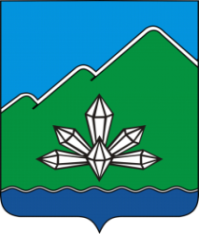 КОНТРОЛЬНО-СЧЁТНАЯ ПАЛАТАДальнегорского городского округаул. Осипенко 39А г. Дальнегорск, Приморский край, 692441   тел. (42373)3-27-35 E-mail: dalnegorsk-ksp@mail.ruПоказательБазовое значение (2022 год)2024 год2025 год2026 год2027 год2028 годКоличество земельных участков, в отношении которых осуществлён кадастровый учёт, шт.642782832862900925По периодам реализации Программы ()-14050303825ПоказательБазовое значение (2022 год)годгодгодгодгодПоказательБазовое значение (2022 год)20242025202620272028Мероприятие «Предоставление земельных участков в собственность граждан и юридическим лицам»Мероприятие «Предоставление земельных участков в собственность граждан и юридическим лицам»Мероприятие «Предоставление земельных участков в собственность граждан и юридическим лицам»Мероприятие «Предоставление земельных участков в собственность граждан и юридическим лицам»Мероприятие «Предоставление земельных участков в собственность граждан и юридическим лицам»Мероприятие «Предоставление земельных участков в собственность граждан и юридическим лицам»Мероприятие «Предоставление земельных участков в собственность граждан и юридическим лицам»Площадь земельных участков, являющихся объектами налогообложения, га.2 462,42 469,42 476,42 483,42 510,02 600,0Доля площади земельных участков, являющихся объектами налогообложения земельным налогом, в общей площади территории городского округа, %11,8511,9111,9812,0512,6213,0Мероприятие «Предоставление земельных участков гражданам и юридическим лицам в аренду, для целей, связанных со строительством»Мероприятие «Предоставление земельных участков гражданам и юридическим лицам в аренду, для целей, связанных со строительством»Мероприятие «Предоставление земельных участков гражданам и юридическим лицам в аренду, для целей, связанных со строительством»Мероприятие «Предоставление земельных участков гражданам и юридическим лицам в аренду, для целей, связанных со строительством»Мероприятие «Предоставление земельных участков гражданам и юридическим лицам в аренду, для целей, связанных со строительством»Мероприятие «Предоставление земельных участков гражданам и юридическим лицам в аренду, для целей, связанных со строительством»Мероприятие «Предоставление земельных участков гражданам и юридическим лицам в аренду, для целей, связанных со строительством»Площадь земельных участков, предоставленных для строительства в расчёте на 10 тыс. человек населения, - всего, га.12,113,2914,1415,015,4215,65в том числе земельных участков, предоставленных для жилищного строительства, индивидуального строительства и комплексного освоения в целях жилищного строительства, га7,638,759,3510,010,4211,00Показатель Муниципальной программыНаименование показателя в СтратегииПоказатель Муниципальной программыНаименование показателя в СтратегииКоличество земельных участков, в отношении которых осуществлён кадастровый учётУвеличение количества земельных участков, в отношении которых осуществлён кадастровый учётПлощадь земельных участков, являющихся объектами налогообложенияИзменение площади земельных участков, являющихся объектами налогообложенияДоля площади земельных участков, являющихся объектами налогообложения земельным налогом, в общей площади территории городского округаДоля площади земельных участков, являющихся объектами налогообложения земельным налогом, в общей площади территории городского округаПлощадь земельных участков, предоставленных для строительства в расчёте на 10 тыс. человек населения, - всегоПлощадь земельных участков, предоставленных для строительства в расчёте на 10 тыс. человек населения, - всегов том числе земельных участков, предоставленных для жилищного строительства, индивидуального строительства и комплексного освоения в целях жилищного строительствав том числе земельных участков, предоставленных для жилищного строительства, индивидуального строительства и комплексного освоения в целях жилищного строительстваПоказатель / годПоказатель / годПоказатель / годПоказатель / год20222023202420251.Увеличение количества земельных участков, в отношении которых осуществлён кадастровый учёт (наименование действующей программы), ед.
Количество земельных участков, в отношении которых осуществлён кадастровый учёт (наименование в Проекте Программы), ед.Увеличение количества земельных участков, в отношении которых осуществлён кадастровый учёт (наименование действующей программы), ед.
Количество земельных участков, в отношении которых осуществлён кадастровый учёт (наименование в Проекте Программы), ед.Увеличение количества земельных участков, в отношении которых осуществлён кадастровый учёт (наименование действующей программы), ед.
Количество земельных участков, в отношении которых осуществлён кадастровый учёт (наименование в Проекте Программы), ед.Увеличение количества земельных участков, в отношении которых осуществлён кадастровый учёт (наименование действующей программы), ед.
Количество земельных участков, в отношении которых осуществлён кадастровый учёт (наименование в Проекте Программы), ед.Увеличение количества земельных участков, в отношении которых осуществлён кадастровый учёт (наименование действующей программы), ед.
Количество земельных участков, в отношении которых осуществлён кадастровый учёт (наименование в Проекте Программы), ед.Действующая программа642782832862Проект Программы6427828322.Изменение пплощади земельных участков, являющихся объектами налогообложения (наименование действующей программы), га.
Площадь земельных участков, являющихся объектами налогообложения (наименование в Проекте Программы), га.Изменение пплощади земельных участков, являющихся объектами налогообложения (наименование действующей программы), га.
Площадь земельных участков, являющихся объектами налогообложения (наименование в Проекте Программы), га.Изменение пплощади земельных участков, являющихся объектами налогообложения (наименование действующей программы), га.
Площадь земельных участков, являющихся объектами налогообложения (наименование в Проекте Программы), га.Изменение пплощади земельных участков, являющихся объектами налогообложения (наименование действующей программы), га.
Площадь земельных участков, являющихся объектами налогообложения (наименование в Проекте Программы), га.Изменение пплощади земельных участков, являющихся объектами налогообложения (наименование действующей программы), га.
Площадь земельных участков, являющихся объектами налогообложения (наименование в Проекте Программы), га.Действующая программа2 462,422 484,262 507,862 541,08Проект Программы2 462,42 469,42 476,43.Изменение доли земельных участков, являющихся объектами налогообложения (наименование действующей программы), %.
Доля площади земельных участков, являющихся объектами налогообложения земельным налогом, в общей площади территории городского округа (наименование в Проекте Программы), %.Изменение доли земельных участков, являющихся объектами налогообложения (наименование действующей программы), %.
Доля площади земельных участков, являющихся объектами налогообложения земельным налогом, в общей площади территории городского округа (наименование в Проекте Программы), %.Изменение доли земельных участков, являющихся объектами налогообложения (наименование действующей программы), %.
Доля площади земельных участков, являющихся объектами налогообложения земельным налогом, в общей площади территории городского округа (наименование в Проекте Программы), %.Изменение доли земельных участков, являющихся объектами налогообложения (наименование действующей программы), %.
Доля площади земельных участков, являющихся объектами налогообложения земельным налогом, в общей площади территории городского округа (наименование в Проекте Программы), %.Изменение доли земельных участков, являющихся объектами налогообложения (наименование действующей программы), %.
Доля площади земельных участков, являющихся объектами налогообложения земельным налогом, в общей площади территории городского округа (наименование в Проекте Программы), %.Действующая программа11,8512,0012,1212,24Проект Программы11,8511,9111,984.Увеличение площади земельных участков, предоставленных для строительства в расчёте на 10 тыс. человек населения, - всего (наименование действующей программы), га.
Площадь земельных участков, предоставленных для строительства в расчёте на 10 тыс. человек населения, - всего (наименование в Проекте Программы), гаУвеличение площади земельных участков, предоставленных для строительства в расчёте на 10 тыс. человек населения, - всего (наименование действующей программы), га.
Площадь земельных участков, предоставленных для строительства в расчёте на 10 тыс. человек населения, - всего (наименование в Проекте Программы), гаУвеличение площади земельных участков, предоставленных для строительства в расчёте на 10 тыс. человек населения, - всего (наименование действующей программы), га.
Площадь земельных участков, предоставленных для строительства в расчёте на 10 тыс. человек населения, - всего (наименование в Проекте Программы), гаУвеличение площади земельных участков, предоставленных для строительства в расчёте на 10 тыс. человек населения, - всего (наименование действующей программы), га.
Площадь земельных участков, предоставленных для строительства в расчёте на 10 тыс. человек населения, - всего (наименование в Проекте Программы), гаУвеличение площади земельных участков, предоставленных для строительства в расчёте на 10 тыс. человек населения, - всего (наименование действующей программы), га.
Площадь земельных участков, предоставленных для строительства в расчёте на 10 тыс. человек населения, - всего (наименование в Проекте Программы), гаДействующая программа12,4913,2914,1415,00Проект Программы12,113,2914,145.Увеличение площади земельных участков, предоставленных для жилищного строительства, индивидуального строительства и комплексного освоения в целях жилищного строительства (наименование действующей программы), га 
в том числе земельных участков, предоставленных для жилищного строительства, индивидуального строительства и комплексного освоения в целях жилищного строительства (наименование в Проекте Программы), гаУвеличение площади земельных участков, предоставленных для жилищного строительства, индивидуального строительства и комплексного освоения в целях жилищного строительства (наименование действующей программы), га 
в том числе земельных участков, предоставленных для жилищного строительства, индивидуального строительства и комплексного освоения в целях жилищного строительства (наименование в Проекте Программы), гаУвеличение площади земельных участков, предоставленных для жилищного строительства, индивидуального строительства и комплексного освоения в целях жилищного строительства (наименование действующей программы), га 
в том числе земельных участков, предоставленных для жилищного строительства, индивидуального строительства и комплексного освоения в целях жилищного строительства (наименование в Проекте Программы), гаУвеличение площади земельных участков, предоставленных для жилищного строительства, индивидуального строительства и комплексного освоения в целях жилищного строительства (наименование действующей программы), га 
в том числе земельных участков, предоставленных для жилищного строительства, индивидуального строительства и комплексного освоения в целях жилищного строительства (наименование в Проекте Программы), гаУвеличение площади земельных участков, предоставленных для жилищного строительства, индивидуального строительства и комплексного освоения в целях жилищного строительства (наименование действующей программы), га 
в том числе земельных участков, предоставленных для жилищного строительства, индивидуального строительства и комплексного освоения в целях жилищного строительства (наименование в Проекте Программы), гаДействующая программа8,158,759,3510,00Проект Программы7,638,759,35№ п/пНарушениеНедостатокпредложениярекомендация1.несогласованность в формулировке поставленной цели между частью Программы и Разделом 1 Паспорта Программыобеспечить согласованность формулировок в Программе2.повторяющееся словосочетание в наименовании показателяисключить повторение3.неравномерность показателей при равном объёме ресурсного обеспеченияпредставить пояснения по данному факту4.разная разрядность чисел в показателяхпривести в единообразие5.неполное совпадение в наименованиях показателей, указанных в Стратегии и Программеисключить несовпадения6.Нарушение п 2.6.3 Порядка. Несоответствие форме Приложения 2 к Порядкупривести в соответствие7.Нарушение п 2.6.3 Порядка. Не указан источник статистических данных, используемых для расчёта показателяуказать источник8.Нарушение п 2.6.3 Порядка. Формулы содержат ошибкиуказать верные формулы расчёта9.Нарушение п. 3.11 Порядка. Программа утверждена до экспертизы КСП.не допускать нарушение. Утверждать 10.Нарушение п. 3 Порядка осуществления КСП ДГО полномочий по внешнему муниципальному финансовому контролю. Не представлены документы для обоснования объёмов финансирования МПпредставлять проекты с финансово-экономическим обоснованием.11.Неидентичность показателей Программы со Стратегиейпривести в соответствие